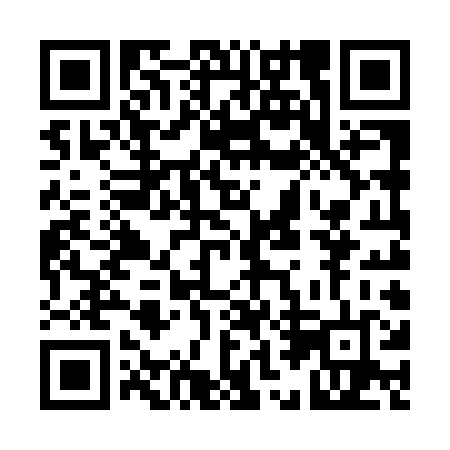 Prayer times for Little Salmon, Yukon, CanadaWed 1 May 2024 - Fri 31 May 2024High Latitude Method: Angle Based RulePrayer Calculation Method: Islamic Society of North AmericaAsar Calculation Method: HanafiPrayer times provided by https://www.salahtimes.comDateDayFajrSunriseDhuhrAsrMaghribIsha1Wed3:535:462:007:2110:1512:072Thu3:525:432:007:2310:1712:093Fri3:505:402:007:2410:2012:104Sat3:495:371:597:2610:2312:125Sun3:475:341:597:2710:2612:136Mon3:465:321:597:2910:2912:147Tue3:445:291:597:3010:3112:168Wed3:435:261:597:3210:3412:179Thu3:415:231:597:3310:3712:1810Fri3:405:201:597:3510:4012:2011Sat3:385:171:597:3610:4212:2112Sun3:375:141:597:3810:4512:2213Mon3:365:121:597:3910:4812:2414Tue3:345:091:597:4010:5112:2515Wed3:335:061:597:4210:5312:2716Thu3:325:041:597:4310:5612:2817Fri3:305:011:597:4510:5912:2918Sat3:294:581:597:4611:0112:3119Sun3:284:561:597:4711:0412:3220Mon3:274:531:597:4811:0712:3321Tue3:254:511:597:5011:0912:3522Wed3:244:481:597:5111:1212:3623Thu3:234:462:007:5211:1412:3724Fri3:224:442:007:5311:1712:3825Sat3:214:422:007:5411:1912:4026Sun3:204:392:007:5511:2212:4127Mon3:194:372:007:5611:2412:4228Tue3:184:352:007:5711:2612:4329Wed3:174:332:007:5811:2812:4530Thu3:164:312:007:5911:3112:4631Fri3:154:292:018:0011:3312:47